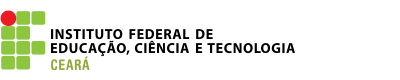 Consulta de Nutrição:______________________________________Geirla Jane Freitas da SilvaNutricionista – CRN 12390INSTITUTO FEDERAL DE EDUCAÇÃO, CIÊNCIA E TECNOLOGIA DO CEARÁCampus CanindéNome: _______________________________________Data: ___/___/_____  Curso: _____________________Idade: _______(  ) servidor  (  )aluno   